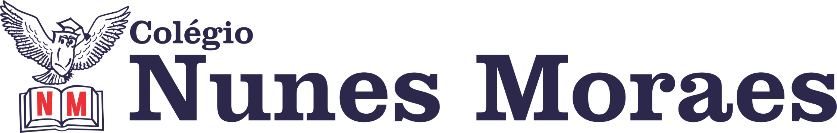 Uma nova semana se inicia. Vamos vivê-la com toda a intensidade possível.                                                      Boas aulas. ►1ª AULA: 13h -13:55’    - FILO / SOCIO  – PROFESSOR VICTOR QUINTELA                FILOSOFIA – CAPÍTULO 11 -  RELIGIÃO E TOLERÂNCIA1º PASSO:Enviar nos 10 PRIMEIROS MINUTOS DA AULA para o Whatsapp do professor a atividade de casa da aula anterior (01/06): exercício da apostila, págs. 79 e 80 ENQUANTO ISSO, faça uma breve leitura das págs. 82, 83 e 84.2º PASSO:Acesse o Google Meet pelo link que será enviado na hora da aula.  Trabalharemos a parte teórica do cap. 11 e resolveremos o exercício da pág. 86 (questões 1 a 5)Caso não consiga acessar o Meet, assista à videoaula SAS no link abaixo. Anote suas dúvidas e esclareça-as com o professor na próxima aula.  https://www.youtube.com/watch?v=WanZ_AsB24o4º PASSO:TAREFA DE CASA: Faça o restante do exercício da apostila, págs. 87 e 88.Material de apoio/complementarhttps://www.youtube.com/watch?v=WanZ_AsB24o►2ª AULA: 13:55’-14:50’   - LITERATURA – PROFESSORA JADNA HOLANDA CAPÍTULO 09  - ROMANTISMO NA EUROPA          PASSOS DAS ATIVIDADES:Passo 01 – Acessar Google Meet  - link será disponibilizado no grupo – e assistir à aula do  Cap. 9 (parte 01), sobre o Romantismo na Europa Caso não consiga acessar o Meet, assista à videoaula SAS no link abaixo. Anote suas dúvidas e esclareça-as com a professora na próxima aula.  Realize os passos 2 e 4. LINK:  https://youtu.be/4b-kULQISlI Passo 02 – Acompanhar pelas páginas 22 a 31.Passo 03 – Tira dúvidas google meet.Passo 04 – Exercício de “SALA”, página 36 (questões 1 e 2).Envie foto da atividade realizada  para Nunes Moraes  1º A e B . Escreva a matéria, seu nome e seu número em cada página.Passo 05 – Após a aula, “EM CASA”, estudar o Cap. 09.►3ª AULA: 14:50’-15:45’ - TRIGONOMETRIA  - PROFESSOR FRANCISCO PONTESCAPÍTULO 9 – RELAÇÕES FUNDAMENTAIS E DERIVADAS (PARTE 3)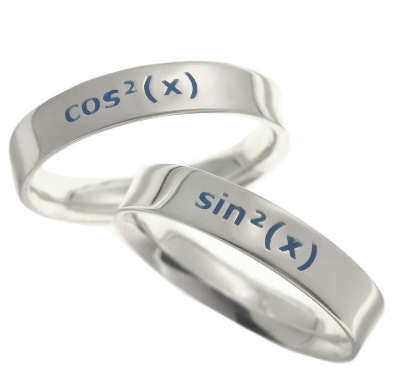 ETAPAS PARA O DESENVOLVIMENTO DA AULAETAPA 1 – ACESSO ao Google Meet, (https://bit.ly/acessomeet).Tempo para entrada no aplicativo: 5’Acompanhar a correção das atividadesRelação fundamental da trigonometria: sen²(x)+cos²(x)=1Relações derivadas: 1+cotg²x=cossec²x e 1+tg²x=sec²xTeoria da apostila SAS – p. 8 a 10ETAPA 2 – ATIVIDADE DE SALA PARA ENVIOResolva as questões 3, 4 e 5 - atividades propostas, p. 11.Tempo: 15’*Envie foto das atividades resolvidas para NUNES MORAES Sede 1. Escreva a matéria, seu nome e seu número em cada página.ATIVIDADE PARA CASA (Envio para o Professor) Resolva as questões 8 e 10 - atividades propostas, p. 11.Data: 12/06/2020 – sexta-feira.►INTERVALO: 15:45’-16:10’   ►4ª AULA:   16:10’-17:05’ – INT. TEXTUAL  - PROFESSORA TATYELLEN  PAIVA CAPÍTULO 10 – LINGUAGENS VERBAL E NÃO VERBALETAPA 1 – Acesse o link disponibilizado no grupo para a aula na plataforma Google Meet Caso não consiga acessar o Meet, assista à videoaula SAS no link abaixo. Depois, realize a etapa 3.  https://www.youtube.com/watch?v=sUJwsuOVDB8&list=PL0MlWarTr_1bmCyoOn3DdFgGs_72RitP7&index=56 (ASSISTA DO INÍCIO ATÉ 17:48)ETAPA 2 – Acompanhe  a correção das atividades:   P. 18 a 20ETAPA 3 – Resolva os exercícios. – P. 20 a 22 (questões 1 a 4)Envie foto da atividade realizada  para Nunes Moraes  1º A e B . Escreva a matéria, seu nome e seu número em cada página.ETAPA 4 – Atente-se à correção da atividade.  P. 20 a 22 (questões 1 a 4)Caso não consiga acessar o Meet, confira suas respostas pelo gabarito disponível no portal SAS.  Anote suas dúvidas e esclareça-as com a professora na próxima aula.  ►5ª AULA:  17:05’- 18:00’ - GRAMÁTICA   -  PROFESSORA ALINE LANDIMCAPÍTULO 09- MORFOSSINTAXE (CONCLUSÃO) / CAP 10 - SUBSTANTIVO (INTRODUÇÃO)Acesse o Google Meet  pelo link enviado por whatsapp e realize, junto com a professora, os passos indicados. Passo 01 – Correção  das questões das páginas 21, 22 e 23 Caso não consiga acessar o Meet, faça a correção da atividade pelo gabarito disponível no portal SAS.Passo 02-  Resolução, pelo aluno, das questões 1, 2 e 3 das páginas 23 e 24 (Atividades propostas)Envie foto da atividade realizada  para Nunes Moraes  1º A e B . Escreva a matéria, seu nome e seu número em cada página.Passo 03-  Correção com a professora, pelo MEET, das questões e tira-dúvidas.Caso não consiga acessar o Meet, faça a correção da atividade pelo gabarito disponível no portal SAS. Anote suas dúvidas e fale com a professora na próxima aula.Passo 04- Explicação do capítulo 10- Substantivo - introduçãoOBS.: O link e/ou vídeo das explicações serão disponibilizados no grupo e no sala de reunião.